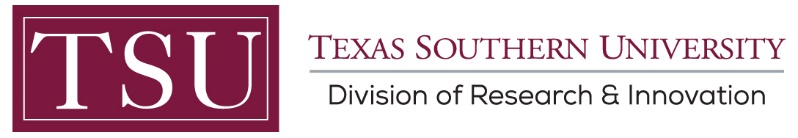 2023 Radiation Safety Committee MembersNameCollege/School/Dept/AffiliationDr. Ya-Fatou Njie-Mbye (Chairperson)COPHS/PharmacyMs. Mellany PatrongRisk ManagementDr. Daryl WilkersonChemistryMr. Darnell Johnson, IIIIndustrial Hygienist/ Radiation SafetyDr. Mark HarveyPhysicsDr. Dominique ThomasEducationDr. Maurice OdineCommunicationDr. Mario HollomanCOSET